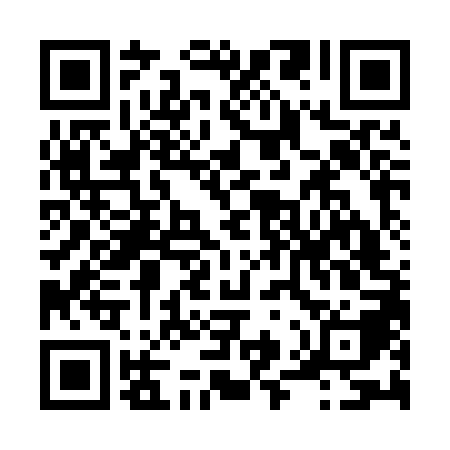 Ramadan times for Hallwang, AustriaMon 11 Mar 2024 - Wed 10 Apr 2024High Latitude Method: Angle Based RulePrayer Calculation Method: Muslim World LeagueAsar Calculation Method: ShafiPrayer times provided by https://www.salahtimes.comDateDayFajrSuhurSunriseDhuhrAsrIftarMaghribIsha11Mon2:082:084:099:5512:553:413:415:3512Tue2:052:054:079:5412:563:433:435:3813Wed2:022:024:049:5412:573:453:455:4014Thu1:591:594:029:5412:593:473:475:4215Fri1:571:573:599:531:003:493:495:4416Sat1:541:543:579:531:013:513:515:4617Sun1:511:513:549:531:023:533:535:4918Mon1:481:483:519:531:043:553:555:5119Tue1:451:453:499:521:053:573:575:5320Wed1:421:423:469:521:063:593:595:5621Thu1:391:393:449:521:074:014:015:5822Fri1:361:363:419:511:094:034:036:0023Sat1:331:333:399:511:104:054:056:0324Sun1:301:303:369:511:114:074:076:0525Mon1:271:273:349:511:124:094:096:0826Tue1:241:243:319:501:134:114:116:1027Wed1:211:213:289:501:144:124:126:1228Thu1:171:173:269:501:154:144:146:1529Fri1:141:143:239:491:174:164:166:1830Sat1:111:113:219:491:184:184:186:2031Sun1:081:083:189:491:194:204:206:231Mon2:042:044:1610:482:205:225:227:252Tue2:012:014:1310:482:215:245:247:283Wed1:581:584:1110:482:225:265:267:314Thu1:541:544:0810:482:235:285:287:335Fri1:511:514:0610:472:245:305:307:366Sat1:471:474:0310:472:255:325:327:397Sun1:441:444:0110:472:265:345:347:428Mon1:401:403:5810:462:275:365:367:459Tue1:371:373:5610:462:285:385:387:4810Wed1:331:333:5310:462:295:405:407:51